様式第3号（第2条関係） 健康診断書CERTIFICATE OF HEALTH (to be completed by the examining physician) 日本語又は英語により明瞭に記載すること。Please fill out (PRINT/TYPE) in Japanese or English. Do not leave any items blank.氏名	□男 Male 　　　　　 生年月日	年齢Name :		□女 Female　　　　  Date of Birth :	Age :　　　　　　　　　　　　　　　　　　　　　　　　　　　　　□その他 Non-binary　　　　   Family name, 　　　　  First name     Middle name１．身体検査　Physical Examinations　(1)   身　長　　　　　　　　　  体　重　　　Height　　　　　 cm   　  　Weight　　　　　 kg　(2)   血　圧　　　　　　　　　　　　　                        　　　　　　血液型　　　Blood pressure  　　　　　　 mm/Hg～  　　　　 mm/Hg   　　Blood Type脈拍数　　 　 　　　　 □整 regular Pulse Rate  ＿＿＿/min  □不整 irregular　(3)   視　力　　　Eyesight : (R)          　　　　　(L)　　  　　　　　　　 (R)        　　　 (L)　　　　　　　   .　　　　　　　　  　　　裸眼 without glasses　　　　    　　矯正　with glasses or contact lenses　(4)   聴　力	□正常 normal	言　語	□正常 normalHearing :　　□低下 impaired	speech :	□異常 impaired(5)   色覚異常の有無　Color blindness :　　　□正常 normal　　□異常 impaired２．申請者の胸部について，聴診とＸ線検査の結果を記入してください。Ｘ線検査の日付も記入すること（6ヶ月以上前の検査は無効｡)Please describe the results of physical and X-ray examinations of applicant's chest x-ray (X-ray taken more than 6 months prior to the certification is NOT valid).                              　肺　　　　　　　　　　　　　　　　　　　　　　　　 心臓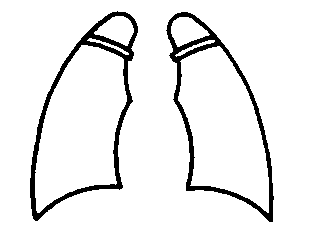 　　　　　　　　　　　　　　　　lung: □正常 normal 　　　Date　　　　　　　　　　　 Cardiomegaly:□正常 normal　　　　　　　　　　　　　　　　　 　□異常 impaired 　　　　　　　　　　　　　　　　　　　　　   □異常 impaired　　　　　　　　　　　　　　　　　　　　　　　　　　    Film No.　　　　　　　  .　　　　　　　　　　　　　　　　　　　　　　　　胸部聴診（呼吸音）Chest auscultation (breath sound)　　　　　　　　　　　　　　　　　　　　　　　　□正常 normal　　□異常 impairedExam Examinations of the neck (inspection, palpation)
□正常 normal　　□異常 impairedDescribe the condition of applicant's lung.                                             ..３．現在治療中の病気		□Yes (Disease:                     　　                          Medicine: 　　                                　　　)　　Disease & Treatment at Present	□No４．既往症　Past history : Please indicate with ＋ or － and fill in the date of recovery.Tuberculosis……□( 　 . 　 .  　)	　　　　Malaria……□( 　 .　  . 　 )		　　　　　　　Measles……□(  　. 　 . 　 )Epilepsy……□(  　.  　. 　 )		　　　　Kidney disease……□( 　 .　  . 　 )	　Heart diseases……□( 　 . 　 . 　 ) Diabetes……□(　  .　  .  　)		　　　　Drug allergy……□( 　 . 　 . 　 )		　Psychosis……□( 　 .　  . 　 )  Functional disorder in extremities……□(  　. 　 .  　)			　　　　　　　Others……□( 　 . 　 .　  )    　Rheumatic fever……□(  　. 　 . 　 )	       　　　 Hepatitis……□(Type: A, B, C, D, E) ( 　 . 　 . 　 )　	　 Immunodeficiency(HIV, Chronic Kidney Failure, a Malignant Tumor) □( 　 .  . 　 )　 Immunosuppressant(Adrenocorticosteroid, Anticancer, Anti rheumatic drug)……□( 　 .　  . 　 )　５．ワクチン接種歴　Vaccination historyMMRV (Measles, Mumps. Rubella, Zoster)……□ Time(s) (  )	Mumps……□ Time(s) (  )	            Hepatitis B……□ Time(s) (  )MMR (Measles, Mumps. Rubella)……□ Time(s) (  )	             Chicken pox……□ Time(s) (  )　　　　Meningitis……□ Time(s) (  )MR (Measles, Rubella)……□ Time(s) (  )　　		Polio……□ Time(s) (  )M (Measles)……□ Time(s) (  )			             Diphtheria Pertussis Tetanus combined……□ Time(s) (  )６．検　査　Laboratory tests　　検   尿　Urinalysis:glucose(    ),protein (    ),occult blood (    )・検　便　Feces: Parasite(egg of parasite)(+,-)赤沈　ESR :　　　　mm/Hr,　WBC count :　　　　x103/μl,  Hemoglobin:　　　　g/dl,  ALT:　　　　u/l貧血検査　Anemia Test: ESR :　　　　mm/Hr,　WBC count :　　　　/cmm,  Hemoglobin:　　　　gm/dl,  Anemia:　　　　　,　　肝機能検査　LFT：GPT/ALT：　　　　(IU/L), GOT/AST：　　　　(IU/L), γ-GTP：　　　　(IU/L),７．診断医の印象を述べて下さい。　Please describe your impression.継続的治療・投薬の必要性があればその旨ご記入ください。Please fill in if applicant needs regular medication or treatment.８．志願者の既往歴，診察・検査の結果から判断して，現在の健康の状況は充分に留学に耐えうるものと思われますか？In view of the applicant's history and the above findings, is it your observation his/her health status is adequate to pursue studies in Japan？　　　　　　　　　　　　　　　　　　　　　　　　　　　　　　　　　　　　　　yes □　　no □日付　　　　　　　　　　　　　署名Date: 　　　　　　　　　　	Signature: 　　　　　　　　　　　　　　　　　　　　　　　　　　　　　　　　　　.　　　　　　　　　　医　師　氏　名	　　　　　Physician's Name in Print: 　　　　　　　　　　　　　　　　　　　　　　　　　　　　　　　　　　.　　　　　　　　       検査施設名	Office/Institution: 　　　　　　　　　　　　　　　　　　　　　　　　　　　　　　　      .  　　　　　　　　　　     　   所在地	　　　　　　　　　　　　　　　　Address: 　　　　　　　　　　　　　　　　　　　　　　　　　　　　　　　　　　.